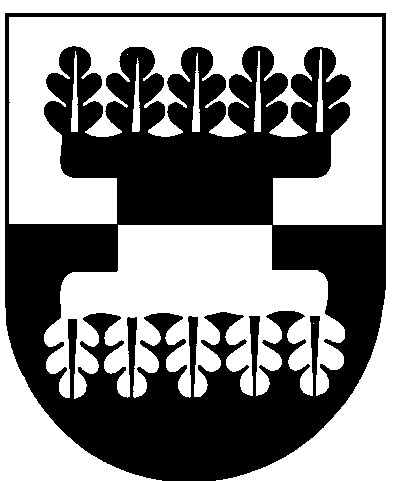 ŠILALĖS RAJONO SAVIVALDYBĖS ADMINISTRACIJOSDIREKTORIUSĮSAKYMASDĖL  DUOMENŲ APIE ŽUVUSIŲ PASĖLIŲ PLOTUS SURINKIMOKOMISIJOS SUDARYMO2017 m. spalio 17 d. Nr. DĮV-1417Šilalė	  Vadovaudamasis Lietuvos Respublikos vietos savivaldos įstatymo 29 straipsnio 8 dalies 2 punktu, Lietuvos Respublikos Vyriausybės 2017 m. spalio 4 d.  nutarimu Nr.781 „Dėl valstybės lygio ekstremaliosios situacijos paskelbimo“, atsižvelgdamas į Lietuvos Respublikos žemės ūkio ministerijos 2017 m. spalio 9 d. raštą Nr. 2D-3595 (11.6E) „Dėl duomenų apie žuvusių pasėlių plotus surinkimo“. S u d a r a u Duomenų apie žuvusių pasėlių plotus surinkimo komisiją (toliau - Komisija): Algimantas Olendra, Žemės ūkio skyriaus vedėjas, komisijos pirmininkas; Edgaras Laurinavičius, Žemės ūkio skyriaus vyr. specialistas, narys; Aurimas Lukoševičius, Žemės ūkio skyriaus specialistas, narys; Seniūnijos žemės ūkio specialistas.          2. P a v e d u  Komisijai:          2.1. išnagrinėti gautus žemės ūkio subjektų informacinius pranešimus apie nuostolius, kuriuos patyrė ekstremaliosios situacijos metu, fiksuoti žuvusių pasėlių plotus;          2.2. Komisijos darbo išvadas pateikti Šilalės rajono savivaldybės administracijos direktoriui ir Šilalės rajono savivaldybės ekstremaliųjų situacijų komisijai iki 2017 m. spalio 27 d.;          2.3. kaupti duomenis apie žuvusius pasėlius plotus ir iki 2017 m. lapkričio 1 d. pateikti duomenis Lietuvos Respublikos žemės ūkio ministerijai.	 3. Į p a r e i g o j u paskelbti šį įsakymą Šilalės rajono savivaldybės interneto svetainėje www.silale.lt.	Šis įsakymas gali būti skundžiamas Lietuvos Respublikos administracinių bylų teisenos įstatymo nustatyta tvarka.Direktorius	Raimundas Vaitiekus